Ryan White Services Report (RSR) Web ApplicationData Dictionary and XML Schema Implementation GuideVersion 3.7April 18, 2019Submitted to: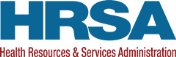 Health Resources and Services AdministrationOffice of Information Technology5600 Fishers LaneRockville, MD  20857Most Recent Document Version HistoryTable of Contents1	Introduction	11.1	Purpose	11.2	Updates	12	Main Components of the Client-Level XML File	22.1	File Header	22.2	Root Element	22.3	Body: Simple and Complex Elements	23	RSR Client-Level Data XML Data Elements	33.1	XML Schema Version Elements	43.1.1	SchemaVersion (Revised)	43.1.2	Originator	43.1.3	VersionNumber	43.1.4	TechnicalContactName	53.1.5	TechnicalContactEmail	53.1.6	TechnicalContactPhone	53.1.7	ReportYear	53.2	Provider Information Elements	63.2.1	ProviderID	63.2.2	RegistrationCode	6Encrypted Unique Client Identifier	73.2.3	ClientUci	73.3	Client Demographics	73.3.1	VitalStatusID (Revised)	73.3.2	BirthYear	73.3.3	EthnicityID	83.3.4	ClientReportHispanicSubgroup	83.3.5	ClientReportRace	83.3.6	ClientReportAsianSubgroup	93.3.7	ClientReportNhpiSubgroup	93.3.8	SexAtBirthID	103.3.9	GenderID	103.3.10	PovertyLevelID (Removed)	113.3.11	PovertyLevelPercent (New)	113.3.12	HousingStatusID	113.3.13	HousingStatusCollectedDate (New)	123.3.14	HivAidsStatusID	123.3.15	ClientReportHivRiskFactor (Revised)	123.3.16	ClientReportHealthCoverage (Revised)	133.3.17	HIVDiagnosisYear	133.4	Core Medical and Support Service Visits Delivered (Revised)	143.5	Core Medical Services Delivered (Revised)	163.6	Clinical Information	173.6.1	RiskScreeningProvidedID (Removed)	173.6.2	FirstAmbulatoryCareDate	173.6.3	ClientReportAmbulatoryService	183.6.4	ClientReportCd4Test	183.6.5	ClientReportViralLoadTest	193.6.6	PrescribedPcpProphylaxisID (Removed)	203.6.7	PrescribedArtID (Revised)	203.6.8	ScreenedTBSinceHivDiagnosisID (Removed)	203.6.9	ScreenedSyphilisID	213.6.10	ScreenedHepatitisBSinceHivDiagnosisID (Removed)	213.6.11	VaccinatedHepatitisBID (Removed)	213.6.12	ScreenedHepatitisCSinceHivDiagnosisID (Removed)	213.6.13	ScreenedSubstanceAbuseID (Removed)	223.6.14	ScreenedMentalHealthID (Removed)	223.6.15	ReceivedCervicalPapSmearID (Removed)	223.6.16	PregnantID	233.7	HIV Counseling and Testing Elements	233.7.1	HivPosTestDate	233.7.2	OamcLinkDate	234	RSR Client-level Data XML File Format	254.1	RSR Web Application Validation Checks	254.2	Sample Client-Level Data XML Format	25Appendix A:  List of Acronyms	28Appendix B:  Resources	29Introduction As a condition of their grant awards, Ryan White HIV/AIDS Program (RWHAP) recipients (grantees) and sub-recipients (providers) are required to submit the Ryan White HIV/AIDS Program Service Report (RSR).  The RSR is a client-level data report that includes information on the characteristics of recipients, their providers, and the clients served.  Each funded service provider must complete the online section of the provider report and produce and upload their RSR in the proper file format (XML). The structure, sequence, values, and format of the data elements in the XML files must conform to the definitions specified in this document.  Once the client-level data XML file is uploaded, it is validated for conformance to the data schema and business rules outlined in this document.NOTE:  Instructions on how to test if your XML schema meets the requirements provided here and how to upload the RSR client-level data XML files are located here: TARGET Center website.Purpose The purpose of this document is to serve as the primary reference on the RSR for recipients, providers, and software vendors.  This document provides Data definitions Required format of the XML fileExamples of XML files References to the XML schema definitions that are used to validate the XML file. 

Ultimately, the goal of this document is to help recipients reduce any errors that may result when they generate and submit client-level data XML files to the RSR web application.Updates This document will be revised as variables and value options are updated or when other global changes are made.  The most up-to-date version of this document will be made available on HRSA's HAB RSR and TARGET Center websites.  Main Components of the Client-Level XML File The RSR client-level data XML file consists of three components:  1) the file header, 2) the root element, and 3) the body elements, which consist of complex and simple data elements.File Header The file header is the first line of text in the XML file.  It is static text and does not change, and it contains the XML declaration—the version of XML—and encoding being used.  A sample file header is shown below:<?xml version="1.0" encoding="UTF-8"?> Root Element The root element consists of static text and does not change.  A root element is required for every XML file, and it serves as “the parent” of all the other elements.  In the case of the RSR client-level data XML file, the root element is <RSR:ROOT>, and it appears as follows: <RSR:ROOT xsi:schemaLocation="urn:rsrNamespace RsrClientSchema.xsd" xmlns:xsi="http://www.w3.org/2001/XMLSchema-instance" xmlns:RSR="urn:rsrNamespace">	The <RSR:ROOT> element contains extra information—called “attributes”—about the file.  Each of the attributes has a name and value.  The meanings of the attribute names are shown in Table 1.Table 1:  Root Element AttributesBody: Simple and Complex Elements The body of the RSR client-level data XML file contains all the elements under the root element.  It contains complex and simple elements.  Complex elements contain child elements.  Simple elements do not contain any child elements.  In the RSR client-level data XML file, the complex data elements must appear in a specific order and contain child data elements to pass the validation check.  Likewise, the simple data elements must appear in a specific order, and the data they contain must conform to the specific rules defined in this document to pass the validation check.  For more information about the other validation checks that the file must pass, please see Section 4:  RSR Client-level Data XML File Format.RSR Client-Level Data XML Data Elements This section includes definitions for all the data elements (both complex and simple) in the body of the RSR client-level data XML file.  The definitions are presented in tables, and each table includes one or more of the following metadata:Reference ID:  This field has been added for convenient referencing between this document and the RSR Instruction Manual.  Each element described in this document and in the RSR Instruction Manual shows the unique item number that is assigned to the element in the RSR Instruction Manual.  Element Name:  The descriptive name of the variable used to provide more information about what is being collected.  This corresponds to the label for the variable in the RSR Client-Level Data XML Schema Definitions.  Definition:  A brief description of the variable.  Required:  Required data elements are determined based on the type of service the client received.  The required values and their meanings are: All – The element is required for all clientsCM – The element is required for clients receiving medical or non-medical case management servicesHI – The element is required for clients receiving:  oral health care; early intervention services (A and B); home health care; home and community-based health services; hospice services; mental health services; medical nutrition therapy; substance abuse services – outpatient; AIDS pharmaceutical assistance (local); or Health Insurance Program (HIP).Housing Services – The element is required for clients receiving housing services.OA – The element is required for clients receiving outpatient/ambulatory health care services.No – The element is not required to be submitted in the client-level data XML file.Yes – The element is required and must be included in the client-level data XML fileOccurrence:  The minimum and maximum number of times the element may appear in a single record within the client-level data XML file. Allowed Values:  The type or list of values allowed for the data element.  Schema:  Sample XML code that indicates the use of the element within the context of the client-level data XML file.Comments:  Additional information about the data element.XML Schema Version ElementsThe XML Schema Version elements are designed to capture data about which version of the RSR XML schema is being used.SchemaVersion (Revised)OriginatorVersionNumberTechnicalContactNameTechnicalContactEmailTechnicalContactPhoneReportYear Provider Information ElementsProviderIDRegistrationCodeEncrypted Unique Client IdentifierClientUciClient DemographicsVitalStatusID (Revised)BirthYearEthnicityID ClientReportHispanicSubgroup ClientReportRaceClientReportAsianSubgroup ClientReportNhpiSubgroup SexAtBirthID GenderIDPovertyLevelID (Removed)PovertyLevelPercent (New)HousingStatusIDHousingStatusCollectedDate (New)HivAidsStatusID ClientReportHivRiskFactor (Revised)ClientReportHealthCoverage (Revised)HIVDiagnosisYear Core Medical and Support Service Visits Delivered (Revised)Core Medical Services Delivered (Revised)Clinical InformationRiskScreeningProvidedID (Removed)FirstAmbulatoryCareDateClientReportAmbulatoryServiceClientReportCd4Test ClientReportViralLoadTest PrescribedPcpProphylaxisID (Removed)PrescribedArtID (Revised)ScreenedTBSinceHivDiagnosisID (Removed)ScreenedSyphilisID ScreenedHepatitisBSinceHivDiagnosisID (Removed)VaccinatedHepatitisBID (Removed)ScreenedHepatitisCSinceHivDiagnosisID (Removed)ScreenedSubstanceAbuseID (Removed)ScreenedMentalHealthID (Removed) ReceivedCervicalPapSmearID (Removed)PregnantID HIV Counseling and Testing ElementsHivPosTestDate OamcLinkDate RSR Client-level Data XML File FormatThe RSR client-level data XML file structure and content is defined through a set of XML Schema Definition (XSD) files.  The XSD files are used to validate the RSR client-level data XML files before they can be loaded into the RSR web application.  Once loaded, further checks are performed by the RSR web application.RSR Web Application Validation Checks The following validation checks must be satisfied before an RSR client-level data XML file will be accepted by the RSR web application:The XML file must have the .xml extension.The XML file must conform to the XML Schema Definition files.One and only one set of records per client is allowed in a single client-level data XML file.An encrypted unique client identifier (i.e., ClientUci) may not be repeated within the same XML file.  A client is uniquely identified by their encrypted unique client Identifier (eUCI).  This value is represented in the RSR client-level data XML file by the ClientUci data element within the RsrClientReport complex element.  The ClientUci value is an upper-cased, 40 character, hexadecimal value (0-9, A-F) followed by a single suffix from A through Z used to further identify clients that may share the same base, 40 character encrypted UCI within the same Provider.  The XML data elements must appear in the specified order.  See Section 4.2: Sample Client-Level Data XML Format for an example of the sequencing required.The XML simple data elements must conform to the definitions appearing in this document.  Required fields must be reported and values must be valid and match the documented format, if defined.Empty or “NULL” data element tags are not permitted in the XML file.  For example, data elements of the form <tag></tag> or <tag /> are not allowed.  NOTE:  If data are not be provided for an element for a particular client, then remove that element entirely from the client’s record (i.e., remove the data element’s start tag, value, and end tag).  Sample Client-Level Data XML FormatThis example shows a sample client-level data XML file with the required sequence of data elements that are included in the file.  Please note that this data are solely used as an example and represent the structure, sequence, values, and format of the data elements.  <?xml version="1.0" encoding="UTF-8"?><RSR:ROOT xsi:schemaLocation="urn:rsrNamespace RsrClientSchema.xsd" xmlns:xsi="http://www.w3.org/2001/XMLSchema-instance" xmlns:RSR="urn:rsrNamespace"><XmlVersion><SchemaVersion>5 0 0</SchemaVersion><Originator>Application Name</Originator><VersionNumber>Application Version Number</VersionNumber><TechnicalContactName>Jonathan Doe</TechnicalContactName><TechnicalContactEmail>sample@company.ext</TechnicalContactEmail><TechnicalContactPhone>555,555,1234</TechnicalContactPhone><ReportYear>2019</ReportYear></XmlVersion><ClientReport><ProviderID>100</ProviderID><RegistrationCode>10001</RegistrationCode><ClientUci>0123456789ABCDEF0123456789ABCDEF01234567U</ClientUci><VitalStatusID>7</VitalStatusID><BirthYear>1985</BirthYear><EthnicityID>2</EthnicityID><ClientReportRace><RaceID>6</RaceID></ClientReportRace><GenderID>2</GenderID><PovertyLevelPercent>125</PovertyLevelPercent><HousingStatusID>2</HousingStatusID><HousingStatusCollectedDate>1,1,2019</HousingStatusCollectedDate><HivAidsStatusID>1</HivAidsStatusID><ClientReportHivRiskFactor><HivRiskFactorID>9</HivRiskFactorID></ClientReportHivRiskFactor><ClientReportHealthCoverage><MedicalInsuranceID>6</MedicalInsuranceID></ClientReportHealthCoverage><ClientReportServiceVisits><ServiceVisit><ServiceID>8</ServiceID><Visits>5</Visits></ServiceVisit><ServiceVisit><ServiceID>14</ServiceID><Visits>5</Visits></ServiceVisit></ClientReportServiceVisits><ClientReportServiceDelivered><ServiceDelivered><ServiceID>9</ServiceID><DeliveredID>2</DeliveredID></ServiceDelivered><ServiceDelivered><ServiceID>12</ServiceID><DeliveredID>2</DeliveredID></ServiceDelivered></ClientReportServiceDelivered><FirstAmbulatoryCareDate>1,1,2011</FirstAmbulatoryCareDate><ClientReportAmbulatoryService><ServiceDate>1,1,2013</ServiceDate><ServiceDate>4,1,2013</ServiceDate><ServiceDate>7,1,2013</ServiceDate><ServiceDate>10,1,2013</ServiceDate></ClientReportAmbulatoryService><ClientReportCd4Test><Cd4Test><Count>830</Count><ServiceDate>1,1,2013</ServiceDate></Cd4Test><Cd4Test><Count>875</Count><ServiceDate>8,1,2013</ServiceDate></Cd4Test></ClientReportCd4Test><ClientReportViralLoadTest><ViralLoadTest><Count>210</Count><ServiceDate>1,1,2013</ServiceDate></ViralLoadTest><ViralLoadTest><Count>175</Count><ServiceDate>8,1,2013</ServiceDate></ViralLoadTest></ClientReportViralLoadTest><PrescribedArtID>1</PrescribedArtID><ScreenedSyphilisID>3</ScreenedSyphilisID><PregnantID>1</PregnantID><ClientReportHispanicSubgroup><SubgroupID>2</SubgroupID></ClientReportHispanicSubgroup><ClientReportAsianSubgroup><SubgroupID>3</SubgroupID></ClientReportAsianSubgroup><ClientReportNhpiSubgroup><SubgroupID>1</SubgroupID></ClientReportNhpiSubgroup><SexAtBirthID>1</SexAtBirthID><HivDiagnosisYear>2003</HivDiagnosisYear><HivPosTestDate>12,1,2011</HivPosTestDate><OamcLinkDate>12,6,2011</OamcLinkDate></ClientReport></RSR:ROOT>Appendix A:  List of AcronymsADAP	AIDS Drug Assistance ProgramAIDS	Acquired Immunodeficiency SyndromeAPA	AIDS Pharmaceutical AssistanceART	AntiRetroviral TherapyCHIP	Children's Health Insurance ProgramCM	Case Management Services (Medical and Non-medical)CPAP	Community Pharmaceutical Assistance ProgrameUCI	Encrypted Unique Client IdentifierHAB	HIV/AIDS BureauHIP	Health Insurance ProgramHIV	Human Immunodeficiency VirusHRSA	Health Resources and Services AdministrationIHS	Indian Health ServiceLPAP	Local Pharmaceutical Assistance ProgramOA	Outpatient/ambulatory Medical Care ServicesRDR	Ryan White HIV/AIDS Program Data ReportRSR	Ryan White HIV/AIDS Program Services ReportUCI	Unique Client IdentifierXML	eXtensible Markup LanguageXMLNS	XML NamespaceXSD	XML Schema DefinitionXSI	XML Schema InstanceVA	Veterans AffairsAppendix B:  ResourcesRSR XML Schema DefinitionsThe RSR XML schema definitions and sample XML files can be downloaded from the Ryan White Services Report Download Package page on the TARGET Center website.  RSR Instruction ManualThe RSR Instruction Manual contains detailed information needed for completing the RSR.  This document may be cross-referenced with the RSR Instructions document.  TRAX (XML generator)The Tool for RSR and ADR XML Generation (TRAX) is a HAB tool that can be used to generate the RSR client-level data XML files.  This tool is available on the TARGET Center website.HRSA/HAB RSR Website The HRSA/HAB RSR website contains a comprehensive collection of information related to RSR. TARGET Center WebsiteThe TARGET Center website contains a vast array of technical assistance resources including the TRAX application, webcasts, training materials, and reference documents, such as the RSR Instruction Manual.  Version Date AuthorDescription 3.34/17/2017LeidosThe following updates were addressed in this version:Deleted information for data elements and allowed response categories that were removed for Version 3.0.  Also removed other notes and document markups, such as the “New” and “Revised” labels, that were added to previous versions of this document to highlight content changes in the body of the document. Updated service category names for ClientReportServiceVisits to match HAB Policy Change Notice #16-02.For ClientReportServiceDelivered,Updated service category names to match HAB Policy Change Notice #16-02Deleted ServiceID 22, Pediatric development assessment/early intervention servicesDeleted ServiceID 27, Legal ServicesDeleted ServiceID 31, Permanency PlanningDeleted ServiceID 37, Treatment adherence counselingAdded ServiceID 42, Other Professional Services3.48/1/2017Leidos/REIThe following updates were addressed in this version:Updated the SchemaVersion data element.Deprecated the TransgenderID data element.Revised GenderID data element:Deleted value 3, Transgender, for the GenderID data element.Added value 6, Transgender Male to FemaleAdded value 7, Transgender Female to MaleAdded value 8, Transgender OtherFor ClientReportServiceDelivered,Updated service category name from “AIDS Pharmaceutical Assistance” to “AIDS Pharmaceutical Assistance (LPAP, CPAP)”Deleted ServiceID 22, Developmental assessment/early intervention servicesDeleted ServiceID 27, Legal services Deleted ServiceID 31, Permanency planningDeleted ServiceID 37, Treatment adherence counseling3.58/18/2017Leidos/REIThe following updates were addressed in this version:For ClientReportServiceDelivered,Updated the ReferenceID 75, Other Professional ServicesUpdated the ServiceID 42, Other Professional Services3.69/19/2017HRSAUpdated all language in the introduction to include Recipient and sub-recipient and removed reference to “grantee”Fixed the allowed range of values in the RaceID field example: <ClientReportRace> 	<RaceID>1-5</RaceID>3.71/9/2019REIUpdated the SchemaVersion data elementRevised EnrollmentStatusID data elementRename data element from EnrollmentStatusID to VitalStatusIDDeleted values 1 – 5Added values 7 and 8Removed PovertyLevelID data elementAdded PovertyLevelPercent data elementAdded HousingSatusCollectedDate data elementUpdated descriptions for value 1, 2, and 6 of ClientReportHivRiskFactor data elementUpdated element name from ClientReportMedicalInsurance to ClientReportHealthCoverageUpdated ClientReportServiceVisits data element to include support servicesUpdated ClientReportServiceVisits data element. All support service IDs are added to the allowable values.Updated ClientReportServiceDelivered data element. All support service IDs are removed from the allowable values.Removed RiskScreeningProvidedID data elementRemoved PrescribedPcpProphylaxisID data elementUpdated PrescribedArtID data element.Added value 8Removed values 3, 4, 5, 6, and 7Removed ScreenedTBSinceHivDiagnosisID data elementRemoved ScreenedHepatitisBSinceHivDiagnosisID data elementRemoved VaccinatedHepatitisBID data elementRemoved ScreenedHepatitisCSinceHivDiagnosisID data elementRemoved ScreenedSubstanceAbuseID data elementRemoved ScreenedMentalHealthID data elementRemoved ReceivedCervicalPapSmearID data elementAttribute Name Definitionxsi:schemaLocation The location of the XML schema definition file used to validate the client-level XML file.  xmlns:xsi The location of the XML schema instance used to determine the base XML schema standards.  xmlns:RSR The XML schema namespace used for custom definitions within the XML file.  FieldDescriptionID XV1 Element Name SchemaVersion Parent ElementXmlVersionDefinition The RSR XML schema version currently supported.Required Yes Occurrence 1 per file Allowed Values Must be set to 5 0 0Schema <SchemaVersion>5 0 0</SchemaVersion>FieldDescriptionIDXV2 Element Name OriginatorParent ElementXmlVersionDefinition The name of the application that generates the client-level data XML file.Required YesOccurrence 1 per fileAllowed Values Text from 1 to 150 characters excluding special characters.Schema <Originator>Application name</Originator>FieldDescriptionIDXV3Element Name VersionNumberParent ElementXmlVersionDefinition The version number of the application that generates the client-level data XML file.Required YesOccurrence 1 per fileAllowed Values Text from 1 to 150 characters excluding special characters.Schema <VersionNumber>Application version</VersionNumber>FieldDescriptionIDXV4Element Name TechnicalContactNameParent ElementXmlVersionDefinition The technical contact name for the application that generates the client-level data XML file.Required YesOccurrence 1 per fileAllowed Values Text from 1 to 150 characters excluding special characters.Schema <TechnicalContactName>Contact name</TechnicalContactName>FieldDescriptionIDXV5Element Name TechnicalContactEmailParent ElementXmlVersionDefinition The technical contact’s email address for the application that generates the client-level data XML file.Required YesOccurrence 1 per fileAllowed Values The value must be a valid email address.Schema <TechnicalContactEmail>Contact email</TechnicalContactEmail>FieldDescriptionIDXV6Element Name TechnicalContactPhoneParent ElementXmlVersionDefinition The technical contact’s phone number for the application that generates the client-level data XML file.Required YesOccurrence 1 per fileAllowed Values The format is 999,999,9999 x99999, where the extension ( x99999) is optional, but there must be a space before the “x”.Schema <TechnicalContactPhone>Contact phone number</TechnicalContactPhone>FieldDescriptionIDSV5Element Name ReportYearParent ElementXmlVersionDefinition The reporting period identifier.Required YesOccurrence 1 per file Allowed Values yyyy
Must be equal to the reporting period for the submission.Schema <ReportYear>yyyy</ReportYear>FieldDescriptionIDSV2 Element Name ProviderID Parent ElementClientReportDefinition The unique provider organization identifier assigned through the Ryan White HIV/AIDS Program Data Report (RDR) or RSR web application.Required No, unless it is a batch submittalOccurrence 0-1 per file Allowed Values A system-assigned numeric value.This variable is not required when uploading the client-level data XML file through the RSR web application since the file is uploaded into the Provider Report and the provider organization identifier is already known.  However, this value can be provided in the client-level data XML file and will be cross-referenced with the provider organization identifier associated with the Provider Report.  If the values do not match, then the client-level data XML file upload will be rejected.Schema <ProviderID>Integer</ProviderID> FieldDescriptionIDSV3 Element Name RegistrationCode Parent ElementClientReportDefinition The unique provider registration code.  Required No Occurrence 0-1 per file Allowed Values A system-assigned numeric value.This variable is not required when uploading the client-level data XML file through the RSR web application since the file is uploaded into the Provider Report and the registration code is already known.However, this value can be provided in the XML file and will be cross-referenced with registration code associated with the Provider Report.  If the values do not match, then the XML file upload will be rejected.Schema <RegistrationCode>Numeric string</ RegistrationCode> FieldDescriptionIDSV4 Element Name ClientUci Parent ElementClientReportDefinition The encrypted, unique client identifier generated by the HAB Unique Client Identifier (UCI) generation utilities.  Required All Occurrence 1 per client Allowed Values 40-character upper-case, hexadecimal string plus a single character in the range A-Z.  Schema <ClientUci>(0-9|A-F)*40 + (A-Z)*1, length 41</ClientUci>FieldDescriptionReference ID2Element Name VitalStatusID Parent ElementClientReportDefinition The client’s vital enrollment status at the end of the reporting period.  Required CM, OAOccurrence 0-1 per required clientAllowed Values VitalStatusID: 
12 = Alive
6 = Deceased 7 = UnknownThe allowed value below has been removed:1 = Active, continuing in program (Removed)
2 = Referred to another program or services, or self-sufficient (Removed)
3 = Removed from treatment due to violation of rules (Removed)
4 = Incarcerated (Removed)
5 = Relocated (Removed)Schema <VitalStatusID>12</VitalStatusID>FieldDescriptionReference ID4Element Name BirthYear Parent ElementClientReportDefinition Client’s year of birth.This value should be on or before all service date years for the client.Required All Occurrence 0-1 per clientAllowed Values yyyy Must be less than the end of the reporting period.  Schema <BirthYear>yyyy</BirthYear>FieldDescriptionReference ID5Element Name EthnicityID Parent ElementClientReportDefinition Client’s ethnicity.Required All Occurrence 0-1 per client Allowed Values 1 = Hispanic/Latino 
2 = Non-Hispanic/Latino Schema <EthnicityID>1-2</EthnicityID>FieldDescriptionReference ID68Element Name ClientReportHispanicSubgroup	SubgroupIDParent ElementClientReportDefinition Client’s Hispanic Subgroup.  Report all that apply.Required All clients whose ethnicity is “Hispanic” (EthnicityID = 1)Occurrence 0-4 per required clientAllowed Values SubgroupID:1= Mexican, Mexican American, Chicano/a2= Puerto Rican3= Cuban4= Another Hispanic, Latino/a or Spanish originSchema Within the following schema section, multiple SubgroupIDs may be reported.  Where multiple SubgroupIDs are reported, multiple sets of corresponding tags should appear (one for each ID)<ClientReportHispanicSubgroup>	<SubgroupID>1-4</SubgroupID>		…	<SubgroupID>1-4</SubgroupID></ClientReportHispanicSubgroup>FieldDescriptionReference ID6Element Name ClientReportRace	RaceID Parent ElementClientReportDefinition Client’s race.Required All Occurrence 0-5 per client Allowed Values RaceID: 
1 = White 
2 = Black or African American 
3 = Asian 
4 = Native Hawaiian/Pacific Islander 
5 = American Indian or Alaska Native Schema Within the following schema section, multiple RaceIDs may be reported.<ClientReportRace> 	<RaceID>1-5</RaceID> 
	… 
	<RaceID>1-5</RaceID> </ClientReportRace> FieldDescriptionReference ID69Element Name ClientReportAsianSubgroup 	SubgroupIDParent ElementClientReportDefinition Client’s Asian subgroup.  Report all that apply.Required All clients whose race is “Asian” (RaceID = 3)Occurrence 0-7 per required clientAllowed Values SubgroupID:1 = Asian Indian2 = Chinese3 = Filipino4 = Japanese5 = Korean6 = Vietnamese7 = Other AsianSchema Within the following schema section, multiple SubgroupIDs may be reported.  Where multiple SubgroupIDs are reported, multiple sets of corresponding tags should appear (one for each ID)<ClientReportAsianSubgroup>	<SubgroupID>1-7</SubgroupID>	…	<SubgroupID>1-7</SubgroupID></ClientReportAsianSubgroup>FieldDescriptionReference ID70Element Name ClientReportNhpiSubgroup	SubgroupIDParent ElementClientReportDefinition Client’s Native Hawaiian/Pacific Islander subgroup.  Report all that apply.Required All clients whose race is “Native Hawaiian/Pacific Islander” (RaceID = 4)Occurrence 0-4 per required clientAllowed Values SubgroupID:1 = Native Hawaiian2 = Guamanian or Chamorro3 = Samoan4 = Other Pacific IslanderSchema Within the following schema section, multiple SubgroupIDs may be reported.  Where multiple SubgroupIDs are reported, multiple sets of corresponding tags should appear (one for each ID)<ClientReportNhpiSubgroup>	<SubgroupID>1-4</SubgroupID>	…	<SubgroupID>1-4</SubgroupID></ClientReportNhpiSubgroup>FieldDescriptionReference ID71Element Name SexAtBirthIDParent ElementClientReportDefinition The biological sex assigned to the client at birthRequired All Occurrence 0-1 per clientAllowed Values 1 = Male2 = FemaleSchema <SexAtBirthID>1-2</SexAtBirthID>FieldDescriptionReference ID7Element Name GenderID Parent ElementClientReportDefinition Client’s current gender.This is the variable that is used for the encrypted unique client identifier (eUCI).Note: Although value 3 (Transgender) is no longer an acceptable value, the eUCI encryption algorithm remains unchanged and only accepts value 3 for Transgender.  The eUCI generator will map value 6 (Transgender Male to Female), 7 (Transgender Female to Male), and 8 (Transgender Other) to 3 (Transgender) when generating eUCI. Refer to page 3 of the eUCI Application User Guide for additional details. Required All Occurrence 1 per clientAllowed Values GenderID: 
1 = Male 
2 = Female 
4 = Unknown6 = Transgender Male to Female7 = Transgender Female to Male8 = Transgender OtherThe allowed value below has been removed:3 = Transgender  (Removed)Schema <GenderID>1, 2, 4-7</GenderID>FieldDescriptionReference ID9Element Name PovertyLevelIDParent ElementClientReportDefinition Client’s percent of the Federal poverty level at the end of the reporting period.  Required CM, OA Occurrence 0-1 per required clientAllowed Values 13 = Below 100% of the Federal poverty level 9 = 100 -138% of the Federal poverty level 10 = 139 - 200% of the Federal poverty level 11 = 201 – 250% of the Federal poverty level 12 = 251 – 400% of the Federal poverty level 7= 401 – 500% of the Federal poverty level 8 = More than 500% of the Federal poverty level Schema <PovertyLevelID>7-13</PovertyLevelID>FieldDescriptionReference ID9Element Name PovertyLevelPercentParent ElementClientReportDefinition Client’s percent of the Federal poverty level at the end of the reporting period.  Required CM, OA Occurrence 0-1 per required clientAllowed Values Integer up to 4 digits Schema <PovertyLevelPercent>231</PovertyLevelPercent>When there is no data to report:<PovertyLevelPercent xsi:nil=”true” />FieldDescriptionReference ID10Element Name HousingStatusID Parent ElementClientReportDefinition Client’s housing status at the end of the reporting period.  Required CM, OA, or Housing servicesOccurrence 0-1 per required clientAllowed Values 1 = Stable/permanent 
2 = Temporary 
3 = Unstable Schema <HousingStatusID>1-3</HousingStatusID>FieldDescriptionReference ID11Element Name HousingStatusCollectedDate Parent ElementClientReportDefinition The collection date of the client’s housing status at the end of the reporting period.  Required CM, OA, or Housing servicesOccurrence 0-1 per required clientAllowed Values HousingStatusCollectedDate: mm,dd,yyyySchema <HousingStatusCollectedDate>mm,dd,yyyy</HousingStatusCollectedDate>FieldDescriptionReference ID12Element Name HivAidsStatusID Parent ElementClientReportDefinition Client’s HIV/AIDS status at the end of the reporting period.  Leave this data element blank for HIV affected clients if the client’s HIV/AIDS status is not known.Required CM, OA Occurrence 0-1 per required clientAllowed Values HivAidsStatusID: 
1 = HIV negative 
2 = HIV-positive, not AIDS 
3 = HIV-positive, AIDS status unknown 
4 = CDC-defined AIDS 
7 = HIV indeterminate (infants less than 2 years only)Schema <HivAidsStatusID>1-4, 7</HivAidsStatusID> FieldDescriptionReference ID14Element Name ClientReportHivRiskFactor	HivRiskFactorID Parent ElementClientReportDefinition Client’s HIV/AIDS risk factor.  Report all that apply.For HIV affected clients for whom HIV/AIDS status is not known, leave this value blank.Required CM, OAOccurrence 0-7 per client Allowed Values HivRiskFactorID: 
1 = Male to Male sexual contact (MSM) 
2 = Injection drug use (IDU) 
3 = Hemophilia/coagulation disorder 
4 = Heterosexual contact 
5 = Receipt of blood transfusion, blood components, or tissue 
6 = Perinatal transmission 
9 = Risk factor not reported or not identifiedSchema Within the following schema section, multiple HivRiskFactorIDs may be reported.<ClientReportHivRiskFactor>
	<HivRiskFactorID>1-6, 9</HivRiskFactorID>	… 
	<HivRiskFactorID>1-6, 9</HivRiskFactorID> 
</ClientReportHivRiskFactor> FieldDescriptionReference ID15Element Name ClientReportHealthCoverage	MedicalInsuranceID Parent ElementClientReportDefinition Client’s health coverage.  Report all that apply.  Required OA, CM, HIOccurrence 0-8 per required client Allowed Values 10 = Private – Employer 11 = Private – Individual 2 = Medicare 
12 = Medicaid, CHIP or other public plan 13 = VA, Tricare and other military health care 14 = IHS 15 = Other plan 16 = No insurance/uninsured  The allowed values below are only used for ADR (these are not available values in RSR):8 = Medicare Part A/B (Value not used for RSR)9 = Medicare Part D (Value not used for RSR)Schema Within the following schema section, multiple MedicalInsuranceIDs may be reported.  Where multiple MedicalInsuranceIDs are reported, multiple sets of corresponding tags should appear (one for each ID) <ClientReportHealthCoverage> 
	<MedicalInsuranceID>2, 10-16</MedicalInsuranceID> 
	…	<MedicalInsuranceID>2, 10-16</MedicalInsuranceID></ClientReportHealthCoverage> FieldDescriptionReference ID72Element Name HIVDiagnosisYearParent ElementClientReportDefinition Year of client’s HIV diagnosis, if known.  To be completed for a new client when the response is not “HIV-negative” or “HIV indeterminate” for HivAidsStatusID.  This value must be on or before the last date of the reporting period.Required CM, OA For a new client, if the response for HivAidsStatusID is not “HIV-negative” or “HIV indeterminate” (i.e., HivAidsStatusID ≠ 1 or HivAidsStatusID ≠ 7).  Occurrence 1 per required clientAllowed Values yyyy Must be less than or equal to the reporting period year.  Schema <HivDiagnosisYear>yyyy</HivDiagnosisYear>FieldDescriptionReference IDs16, 18–19, 21–27, 28–44, 75Element Name ClientReportServiceVisits 
	ServiceVisit 	ServiceID 
	Visits   Parent ElementClientReportDefinition The number of visits received for each core medical or support service during the reporting period.Required AllOccurrence 0-1 for each core medical service deliveredAllowed Values Core Medical Services: ServiceIDs:8 = Outpatient/Ambulatory Health Services 
10 = Oral Health Care  
11 = Early Intervention Services (EIS) 
13 = Home Health Care  
14 = Home and Community-Based Health Services 
15 = Hospice  
16 = Mental Health Services 
17 = Medical Nutrition Therapy 
18 = Medical Case Management, including Treatment Adherence Services 
19 = Substance Abuse Outpatient CareSupport Services: ServiceID: 20 = Non-Medical Case Management Services 
21 = Child Care Services 23 = Emergency Financial Assistance 
24 = Food Bank/Home Delivered Meals 
25 = Health Education/Risk Reduction 
26 = Housing28 = Linguistic Services
29 = Medical Transportation 
30 = Outreach Services 
32 = Psychosocial Support Services 
33 = Referral for Health Care and Support Services 
34 = Rehabilitation Services 
35 = Respite Care 
36 = Substance Abuse Services (residential) 
42 = Other Professional ServicesVisits: 
1–365 (must be an integer)Schema Only one ClientReportServiceVisits element may be reported per client record.  Multiple ServiceVisit elements may be reported in one ClientReportServiceVisits element.  When reporting multiple services, repeat the entire ServiceVisit element.  Only one ServiceID and Visits element may appear within a single occurrence of the ServiceVisit element.<ClientReportServiceVisits>	<ServiceVisit>		<ServiceID>8,10,11,13-19</ServiceID>		<Visits>1-365</Visits> 	</ServiceVisit>	…	<ServiceVisit>		<ServiceID>8,10,11,13-19</ServiceID>		<Visits>1-365</Visits> 	</ServiceVisit></ClientReportServiceVisits>Only report services with actual visits.  Do not report services without visits.  FieldDescriptionReference IDs17, 20Element Name ClientReportServiceDelivered	ServiceDelivered 
	ServiceID 
	DeliveredID Parent ElementClientReportDefinition The service and service delivered indicator for each core medical service received by the client during the reporting period.Required AllOccurrence 0-1 for each service deliveredAllowed Values Core Medical Services: ServiceID:9 = AIDS Pharmaceutical Assistance (LPAP, CPAP) 
12 = Health Insurance Premium and Cost Sharing Assistance for Low-Income IndividualsDeliveredID: 
2 = Yes The allowed values below for ServiceID have been removed:20 = Non-Medical Case Management Services 
21 = Child Care Services 22 = Developmental assessment/early intervention services23 = Emergency Financial Assistance 
24 = Food Bank/Home Delivered Meals 
25 = Health Education/Risk Reduction 
26 = Housing27 = Legal services28 = Linguistic Services
29 = Medical Transportation 
30 = Outreach Services31 = Permanency planning32 = Psychosocial Support Services 
33 = Referral for Health Care and Support Services 
34 = Rehabilitation Services 
35 = Respite Care 
36 = Substance Abuse Services (residential)37 = Treatment adherence counseling
42 = Other Professional ServicesSchema Only one ClientReportServiceDelivered element may be reported per client record.  Multiple ServiceDelivered elements may be reported in one ClientReportServiceDelivered element.  When reporting multiple services, repeat the entire ServiceDelivered element.  Only one ServiceID and DeliveredID element may appear within a single occurrence of the ServiceDelivered element.
<ClientReportServiceDelivered>	<ServiceDelivered>		<ServiceID>9</ServiceID>		<DeliveredID>2</DeliveredID>	</ServiceDelivered>	…	<ServiceDelivered>		<ServiceID>12</ServiceID>		<DeliveredID>2</DeliveredID>	</ServiceDelivered></ClientReportServiceDelivered>Only report services that were actually delivered.  Do not report services that were not delivered.  FieldDescriptionReference ID46 Element Name RiskScreeningProvidedID Parent ElementClientReportDefinition Value indicating whether the client received risk reduction screening/counseling during this reporting period.  Required OA Occurrence 0-1 per required client Allowed Values RiskScreeningProvidedID: 
1 = No 
2 = YesSchema <RiskScreeningProvidedID>1-2</RiskScreeningProvidedID>FieldDescriptionReference ID47Element Name FirstAmbulatoryCareDate Parent ElementClientReportDefinition Date of client’s first ambulatory care at this provider agency.This value must be on or before the last date of the reporting period.Required OA Occurrence 0-1 per required client Allowed Values FirstAmbulatoryCareDate: mm,dd,yyyySchema <FirstAmbulatoryCareDate>mm,dd,yyyy</FirstAmbulatoryCareDate>FieldDescriptionReference ID48Element Name ClientReportAmbulatoryService 
	ServiceDate Parent ElementClientReportDefinition All the dates of the client’s outpatient ambulatory care visits in this provider’s HIV care setting with a clinical care provider during this reporting period.The service dates must be within the reporting period.Required OA Occurrence 0-number of days in reporting period per required client Allowed Values ServiceDate: mm,dd,yyyy Must be within the reporting period start and end dates.Schema Multiple ServiceDate elements may appear [one for each date] in the ClientReportAmbulatoryService element.< ClientReportAmbulatoryService>	<ServiceDate>mm,dd,yyyy</ServiceDate> 
	…	<ServiceDate>mm,dd,yyyy</ServiceDate> 
</ClientReportAmbulatoryService> FieldDescriptionReference ID49Element Name ClientReportCd4Test	Cd4Test 
	Count 
	ServiceDate Parent ElementClientReportDefinition Values indicating all CD4 counts and their dates for this client during this report period.The service dates must be within the reporting period.Required OA Occurrence 0-number of days in reporting period per required client Allowed Values Count:  Integer

ServiceDate:  mm,dd,yyyy 
Must be within the reporting period start and end dates.  Schema When reporting multiple CD4 tests, repeat the entire Cd4Test element.  Only one Count and ServiceDate element may appear within a single occurrence of the ClientReportCd4Test element.<ClientReportCd4Test> 	<Cd4Test>		<Count>Integer</Count>		<ServiceDate>mm,dd,yyyy</ServiceDate>	</Cd4Test> 
	… 
	<Cd4Test>		<Count>Integer</Count>		<ServiceDate>mm,dd,yyyy</ServiceDate>	</Cd4Test>
</ClientReportCd4Test>FieldDescriptionReference ID50Element Name ClientReportViralLoadTest	ViralLoadTest
	Count 
	ServiceDate Parent ElementClientReportDefinition All Viral Load counts and their dates for this client during this report period Required OA Occurrence 0-number of days in reporting period Allowed Values Count:  Integer
Report undetectable values as the lower bound of the test limit.  If the lower bound is not available, report 0.
  Convert logarithmic values to integers (whole numbers). For example, a log Viral load value of 3.15 should be reported as 1,412.0 (103.15 );  a value of 0.1234 x 104 should be reported as 1234.0 
ServiceDate:  mm,dd,yyyy 
Must be within the reporting period start and end dates.  Schema When reporting multiple viral load tests, repeat the entire ViralLoadTest element.  Only one Count and ServiceDate element may appear within a single occurrence of the ClientReportViralLoadTest element.<ClientReportViralLoadTest> 	<ViralLoadTest>		<Count>Integer</Count>		<ServiceDate>mm,dd,yyyy</ServiceDate> 
	</ViralLoadTest>	...	<ViralLoadTest>		<Count>Integer</Count>		<ServiceDate>mm,dd,yyyy</ServiceDate> 
</ClientReportViralLoadTest>FieldDescriptionReference ID51Element Name PrescribedPcpProphylaxisID Parent ElementClientReportDefinition Value indicating whether the client was prescribed PCP Prophylaxis anytime during this reporting period.Required OA Occurrence 0-1 per required client Allowed Values 1 = No 
2 = Yes 
3 = Not medically indicated 
4 = No, client refusedSchema <PrescribedPcpProphylaxisID>1-4</ PrescribedPcpProphylaxisID> FieldDescriptionReference ID52Element Name PrescribedArtID Parent ElementClientReportDefinition Value indicating whether the client was prescribed ART at any time during this reporting period.  Required OA Occurrence 0-1 per required client Allowed Values 1 = Yes 8 = NoThe allowed values below for PrescribedArtID have been removed:3 = No, not ready (as determined by clinician) 
4 = No, client refused 
5 = No, intolerance, side-effect, toxicity 
6 = No, ART payment assistance unavailable 
7 = No, other reason Schema <PrescribedArtID>1</ PrescribedArtID>FieldDescriptionReference ID54Element Name ScreenedTBSinceHivDiagnosisID Parent ElementClientReportDefinition Value indicating whether the client has been screened for TB since his/her HIV diagnosis.  Required OA Occurrence 0-1 per required client Allowed Values ScreenedTBSinceHivDiagnosisID: 
1 = No 
2 = Yes 
3 = Not medically indicated 
4 = Unknown Schema <ScreenedTBSinceHivDiagnosisID>1–4</ScreenedTBSinceHivDiagnosisID> FieldDescriptionReference ID55Element Name ScreenedSyphilisID Parent ElementClientReportDefinition Value indicating whether the client was screened for syphilis during this reporting period (exclude all clients under the age of 18 who are not sexually active) Required OA
if client is 18 years of age, or older Occurrence 0-1 per required client Allowed Values 1 = No 
2 = Yes 
3 = Not medically indicatedSchema <ScreenedSyphilisID>1-3</ScreenedSyphilisID> FieldDescriptionReference ID57Element Name ScreenedHepatitisBSinceHivDiagnosisID Parent ElementClientReportDefinition Value indicating whether the client has been screened for Hepatitis B since his/her HIV diagnosis.  Required OA Occurrence 0-1 per required client Allowed Values 1 = No 
2 = Yes 
3 = Not medically indicated 
4 = Unknown Schema </ScreenedHepatitisBSinceHivDiagnosisID>	1-4</ScreenedHepatitisBSinceHivDiagnosisID> FieldDescriptionReference ID58Element Name VaccinatedHepatitisBID Parent ElementClientReportDefinition Value indicating whether the client has completed the vaccine series for Hepatitis B.  Required OA Occurrence 0-1 per required client Allowed Values 1 = No 
2 = Yes 
3 = Not medically indicatedSchema <VaccinatedHepatitisBID>1-3</VaccinatedHepatitisBID> FieldDescriptionReference ID60Element Name ScreenedHepatitisCSinceHivDiagnosisID Parent ElementClientReportDefinition Value indicating whether the client has been screened for Hepatitis C since his/her HIV diagnosis.Required OA Occurrence 0-1 per required client Allowed Values 1 = No 
2 = Yes 
3 = Not medically indicated 
4 = Unknown Schema <ScreenedHepatitisCSinceHivDiagnosisID>	1-4</ScreenedHepatitisCSinceHivDiagnosisID> FieldDescriptionReference ID61Element Name ScreenedSubstanceAbuseID Parent ElementClientReportDefinition Value indicating whether the client was screened for substance use (alcohol and drugs) during this reporting period.  Required OAOccurrence 1 per required client Allowed Values 1 = No 
2 = Yes 
3 = Not medically indicatedSchema <ScreenedSubstanceAbuseID>1-3</ScreenedSubstanceAbuseID>FieldDescriptionReference ID62Element Name ScreenedMentalHealthID Parent ElementClientReportDefinition Value indicating whether the client was screened for mental health during this reporting period.  Required OAOccurrence 0-1 per required client Allowed Values 1 = No 
2 = Yes 
3 = Not medically indicatedSchema <ScreenedMentalHealthID>1-3</ScreenedMentalHealthID> FieldDescriptionReference ID63Element Name ReceivedCervicalPapSmearID Parent ElementClientReportDefinition Value indicating whether the client received a Pap smear during the reporting period.  Required OAThis should be completed for HIV-positive women only.  Occurrence 0-1 per required client Allowed Values 1 = No 
2 = Yes 
3 = Not medically indicated 
4 = Not applicableSchema <ReceivedCervicalPapSmearID>1-4</ReceivedCervicalPapSmearID>FieldDescriptionReference ID64Element Name PregnantID Parent ElementClientReportDefinition Value indicating whether the client was pregnant during this reporting period.  Required OAThis should be completed for HIV-positive women only.  Occurrence 0-1 per required client Allowed Values 1 = No 
2 = Yes 
3 = Not applicableSchema <PregnantID>1-3</PregnantID>FieldDescriptionReference ID73Element Name HivPosTestDateParent ElementClientReportDefinition Date of client’s confidential confirmatory HIV test with a positive result within the reporting period.Required All newly diagnosed OAHS clients with a confidential positive HIV confirmatory test during the reporting period.Occurrence 0-1 per required clientAllowed Values mm,dd,yyyy Must be within the reporting period.Schema <HivPosTestDate>mm,dd,yyyy</HivPosTestDate>FieldDescriptionReference ID74Element Name OamcLinkDateParent ElementClientReportDefinition Date of client’s first OAHS visit after positive HIV test.  Date must be the same day or after the date of client’s confidential confirmatory HIV test with a positive result.Required All newly diagnosed OAHS clients with a confidential positive HIV confirmatory test during the reporting period.Occurrence 0-1 per required clientAllowed Values mm,dd,yyyy Must be within the reporting period.Schema <OamcLinkDate>mm,dd,yyyy</OamcLinkDate>